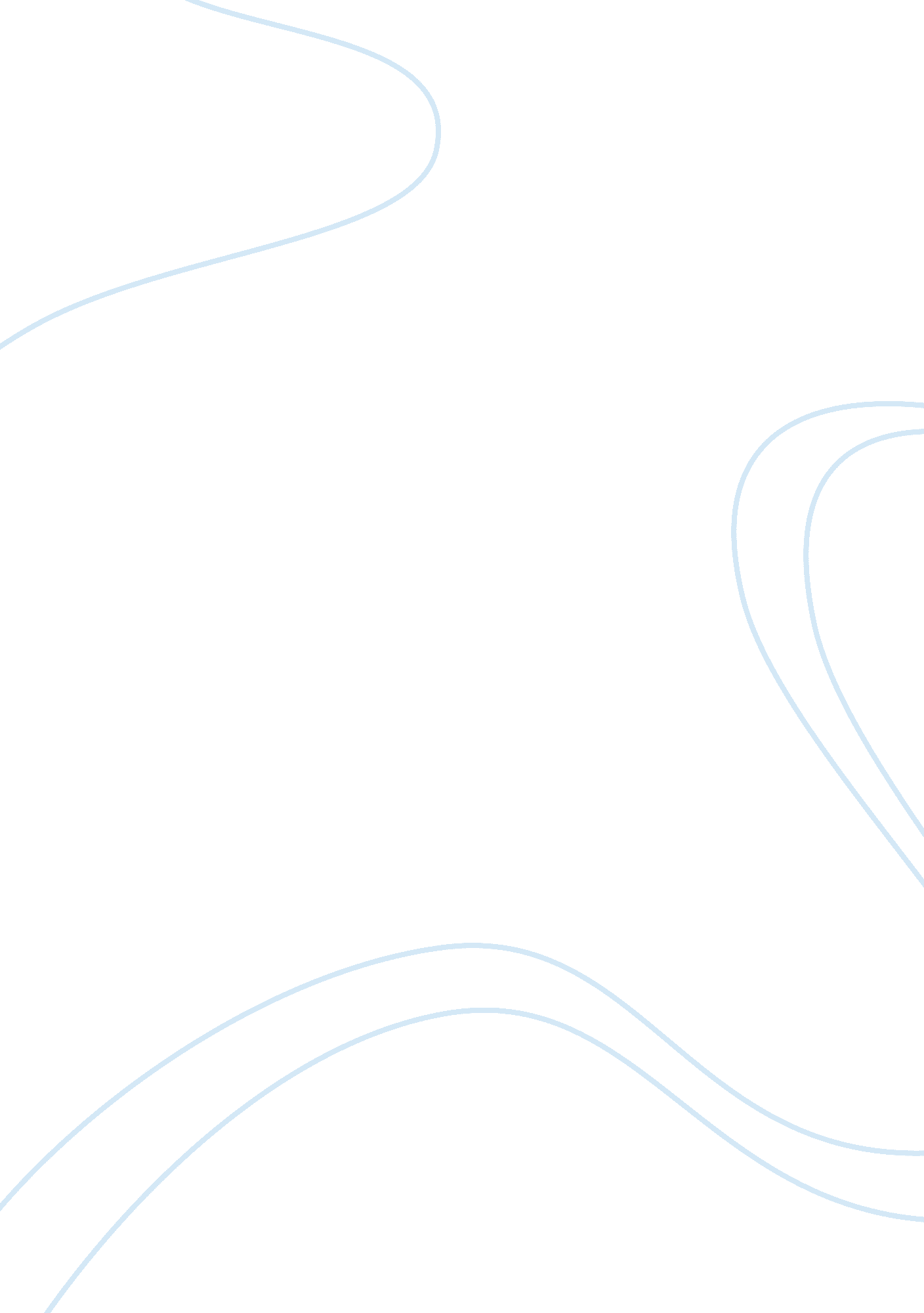 Anabolic steroids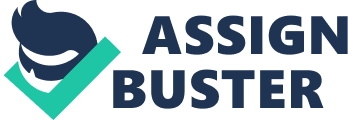 Anabolic steroids are very commonly used in today’s society. Anabolic steroids are a group of synthetic hormones that further the progress of the storage of protein and the growth of tissue. It is most commonly used by athletes to increase muscle size and strength. Anabolic steroids will not lead to offspring with increased muscle size and strength. This synthetic hormone does not connect to your DNA, and therefore it is not inheritable. It does not make the offspring faster or stronger. This brief statement is a demonstration of how anabolic steroids affect your body. To say anabolic steroids are inheritable is like saying that offspring can inherit a broken arm. It gives traits that are acquired during the organism's lifetime. such as changes that occur in the phenotype do not affect the person’s genotype or in other words their genetic makeup. Many aspects of an organism's phenotype are not inherited. The use of anabolic steroids does not make any changes to your DNA. Evolution in organisms occurs through changes in heritable traits. Anabolic steroids do not cause any change to heritable traits, and therefore due to the evolution of organisms anabolic steroid characteristics are inheritable. According to the Article “ Anabolic Steroids: Is It Worth it? by: Alika Moitra” Anabolic steroids cause an increase rate of protein synthesis and a positive nitrogen balance and faster gains in muscle mass, and nothing more. These steroids do not affect your genetic makeup therefore could not be inherited. Genetic change only occurs when there is a mutation in the individuals DNA or a species evolves because they adapt to their environment and transmit those acquired traits to their offspring due to an early theory of evolution by Jean Baptiste Larmarck. Although anabolic steroid use is not an adaptation to environment just an artificial version of testosterone. The use of anabolic steroids to make athletes bigger and strong can’t lead people into producing an offspring with these characteristics. Anabolic steroids do not affect a person’s genotype or DNA structure and evolution of acquired traits does not apply if there is no adaption to environment. 